	 	Southern Michigan Weimaraner Club, INC  	AKC LICENSED  	Hunt Test  												FIELD TRIAL/HUNTING TEST PREMIUM LIST  Event # 2018055220   	Sunday October 7, 2018 	All tests open to all Registered AKC Pointing Breeds	  	                               BITCHES IN SEASON MAY COMPETE AT THE END OF THE TEST	 TRACKING COLLARS MAY BE USED PER A.K.C. RULES	 ENTRIES LIMITED to the number of dogs which can be run during all available daylight hours, and entries will close when the limit is reached if this occurs prior to specified closing time  	 	This Hunt Test is held under Rules and Procedures of the 	 	AMERICAN KENNEL CLUB  	 	 	MAIL ADVANCE ENTRIES WITH CHECKS MADE PAYABLE TO SMWC 	 	TO: Mary Lester  TEST SECRETARY, 1613  Riverview Dr., Kalamazoo, MI 49004	 	 	Ph. 269-342-6534, c-269-370-2586 	 	*Waive Signature on Overnight Deliveries*palimar68@gmail.com 	  	 											ENTRIES WILL CLOSE AT 7:00 PM (LOCAL TIME)   Wednesday,October 3, 2018WITH THE TRIAL SECRETARY, 1613 Riverview Dr., Kalamazoo, MI 49004 	  	 	DRAWING WILL TAKE PLACE AT 8:00 PM (LOC 	AL TIME) Wednesday, October 3, 2018 WITH THE FIELD TRIAL SECRETARY AT 1613 N. Riverview Dr., Kalamazoo, MI 49004  JUDGES AND STAKES TO BE JUDGED Wendy McIntosh, 59320, 5320 Ivanrest SWWyoming, MI49418Master, Senior, JuniorHelen Rogers-Riggle,38717,285 Ackley Creek Rd.,Graysville, PA15337Master, Senior Junior							     CAPTAIN OF MARSHALLS Club members	 	CAPTAIN OF GUNS     Club membersSTAKES, SCHEDULE AND ENTRY FEES Master Hunter      Not before 8:00 AM Sunday, October 7,2018 	 $60.00	Senior Hunter 	after the start of Master Hunter                            	  $60.00 Junior Hunter           after the start of Senior Hunter                                  $45.00 *  *  *  *  *  * COURSES AND BIRDS ALL TESTS - SINGLE COURSE WITH BIRDFIELD , QUAIL AND/OR CHUKARS RELEASED IN ALL TESTS *  *  *  *  * Course 2 Riverview Drive*  *  *  *  * PRIZES STANDARD AKC ROSETTES TO ALL QUALIFYING DOGS New Title Ribbons to dogs who finish their title at this test *  *  *  *  *  * SMWC OFFICERS PRESIDENT:  Darryl Yerrick, 1222 108th, Otsego, MI 49078 VICE PRESIDENT: Bonnie Barden, 5886 Stonewyck Dr., Shelby Twp, MI SECRETARY:  Mary Lester 5329 E C Ave Richland, MI 49083 TREASURER:  Diane Santoro, 6500 Barber Rd. , Grass Lake, MI49240 *  *  *  *  *  * FIELD TRIAL COMMITTEE Chairman Diane Santoro  Committee  Amy Jaskiewicz, Lee Santoro, Darryl Yerrick,  Tyler Yerrick,, Mary Lester ,           OFFICIAL AMERICAN KENNEL CLUB ENTRY FORM                                                                                                                                          Note:  This Entry Form Must Be Completed in Full                                   FOR FIELD TRIALS / HUNTING TESTSSOUTHERN MICHIGAN WEIMARANER CLUB, INCIONIA RECREATION AREA, IONIA, MICHIGANSunday,October 7, 2018Event # 2018055220Course 2 is on Riverside Dr.—Take M66 to Riverside Dr. [bottom of hill before the fairgrounds] Turn LEFT go until you reach the schoolhouse. Course 2 is on the LEFT behind the schoolhouse.    Ionia Area Motels      Super 8, 7245 S. State St., (M66&I96) (616)527-2828Midway Motel , (M66&I96) (616)527-6570  Directions to the Grounds				Field trial grounds are located within the Ionia State Rec. Area , between  and Interstate 96 just west of State Route M66.A Michigan Motor Vehicle State Permit is necessary to park on the grounds.Permits may be purchased at the grounds.Take M66 to David Highway-west to  (about a mile) to the trial grounds staging area/horse barn/activity center.Course 1 is on Harwood Rd. –Take David Hwy to Harwood Rd. R go north. Clubhouse is on the left.Course 2 is on Riverside Drive- Take M66 north to Riverside Dr. [at the bottom of the hill-yellow blinking light.] Turn L onto Riverside Dr. Go to the Sheriff’s building and the Schoolhouse. Parking lot is on the Left.                    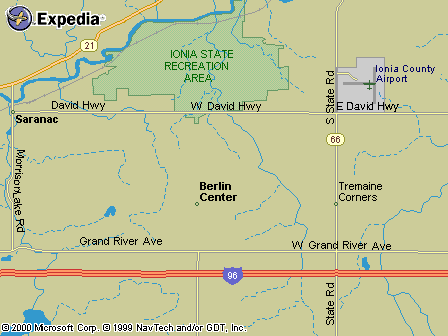                                                                      Foreign No.X AKC No.    AKC Litter No.    ILP No.    & list country:                                                                     Foreign No.X AKC No.    AKC Litter No.    ILP No.    & list country:                                                                     Foreign No.X AKC No.    AKC Litter No.    ILP No.    & list country:I enclose entry feesIn the amount of : $I enclose entry feesIn the amount of : $Stake:Full Name of Dog:Full Name of Dog:Full Name of Dog:Full Name of Dog:Full Name of Dog:Full Name of Dog:Breed:  Reg. #: Call Name : Call Name : Sex:Date of Birth:Sire: Sire: Sire: Sire: Sire: Sire: Dam: Dam: Dam: Dam: Dam: Dam: Name of Breeder:  Name of Breeder:  Name of Breeder:  Name of Breeder:  Name of Breeder:  Name of Breeder:  Actual owner(s): Actual owner(s): Actual owner(s): Actual owner(s): Actual owner(s): Actual owner(s): Owner’s Address: Owner’s Address: Owner’s Address: Owner’s Address: Owner’s Address: Owner’s Address: City:  	State:	Zip:City:  	State:	Zip:City:  	State:	Zip:City:  	State:	Zip:City:  	State:	Zip:City:  	State:	Zip:Name of Owner’s Agent/Handler: Name of Owner’s Agent/Handler: Name of Owner’s Agent/Handler: Name of Owner’s Agent/Handler: Name of Owner’s Agent/Handler: Name of Owner’s Agent/Handler: Agent/Handler’s Address:Agent/Handler’s Address:Agent/Handler’s Address:Agent/Handler’s Address:Agent/Handler’s Address:Agent/Handler’s Address:City:	State:	Zip:City:	State:	Zip:City:	State:	Zip:City:	State:	Zip:City:	State:	Zip:City:	State:	Zip:AKC Rules, Regulations, Policies and Guidelines are available on the American Kennel Club website:www.akc.orgAGREEMENTI certify that I am the actual owner of the dog, or that I am the duly authorized agent of the actual owner whose name I have enteredabove. In consideration of the acceptance of this entry, I (we) agree to abide by the rules and regulations of The American Kennel Club in effect at the time of this event, and any additional rules and regulations appearing in the premium list of this event and entry form and anydecision made in accord with them. I (we) agree that the club holding this event has the right to refuse this entry for cause which the clubshall deem sufficient. In consideration of the acceptance of this entry and of the holding of this event and of the opportunity to have thedog judged and to win prizes, ribbons, or trophies, I (we) agree to hold the AKC, the event-giving club, their members, directors, governors, officers, agents, superintendents or event secretary and the owner and/or lessor of the premises and any provider of services that are necessary to hold this event and any employees or volunteers of the aforementioned parties, and any AKC approved judge, judging at this event, harmless from any claim for loss or injury which may be alleged to have been caused directly or indirectly to any person or thing by the act of this dog while in or about the event premises or grounds or near any entrance thereto, and I (we) personally assume allresponsibility and liability for any such claim; and I (we) further agree to hold the aforementioned parties harmless from any claim for loss,injury or damage to this dog. Additionally, I (we) hereby assume the sole responsibility for and agree to indemnify, defend and save theaforementioned parties harmless from any and all loss and expense (including legal fees) by reason of the liability imposed by law uponany of the aforementioned parties for damage because of bodily injuries, including death at any time resulting therefrom, sustained by anyperson or persons, including myself (ourselves), or on account of damage to property, arising out of or in consequence of my (our)participation in this event, however such, injuries, death or property damage may be caused, and whether or not the same may have beencaused or may be alleged to have been caused by the negligence of the aforementioned parties or any of their employees, agents, or anyother persons. I (WE) AGREE THAT ANY CAUSE OF ACTION, CONTROVERSY OR CLAIM ARISING OUT OF OR RELATED TO THE ENTRY, EXHIBITION OR ATTENDANCE AT THE EVENT BETWEEN THE AKC AND THE EVENT-GIVING CLUB (UNLESS OTHERWISE STATED IN TIS PREMIUM LIST) AND MYSELF (OURSELVES) OR AS TO THE CONSTRUCTION, INTERPRETATION AND EFFECT OF THIS AGREEMENT SHALL BE SETTLED BY ARBITRATION PURSUANT TO THE APPLICABLE RULES OF THE AMERICAN ARBITRATION ASSOCIATION. HOWEVER, PRIOR TO ARBITRATION ALL APPLICABLE AKC BYLAWS, RULES, REGULATIONS AND PROCEDURES MUST FIRST BE FOLLOWED AS SET  IN THE AKC CHARTER AND BYLAWS, RULES, REGULATIONS, PUBLISHED POLICIES AND GUIDELINES.AKC Rules, Regulations, Policies and Guidelines are available on the American Kennel Club website:www.akc.orgAGREEMENTI certify that I am the actual owner of the dog, or that I am the duly authorized agent of the actual owner whose name I have enteredabove. In consideration of the acceptance of this entry, I (we) agree to abide by the rules and regulations of The American Kennel Club in effect at the time of this event, and any additional rules and regulations appearing in the premium list of this event and entry form and anydecision made in accord with them. I (we) agree that the club holding this event has the right to refuse this entry for cause which the clubshall deem sufficient. In consideration of the acceptance of this entry and of the holding of this event and of the opportunity to have thedog judged and to win prizes, ribbons, or trophies, I (we) agree to hold the AKC, the event-giving club, their members, directors, governors, officers, agents, superintendents or event secretary and the owner and/or lessor of the premises and any provider of services that are necessary to hold this event and any employees or volunteers of the aforementioned parties, and any AKC approved judge, judging at this event, harmless from any claim for loss or injury which may be alleged to have been caused directly or indirectly to any person or thing by the act of this dog while in or about the event premises or grounds or near any entrance thereto, and I (we) personally assume allresponsibility and liability for any such claim; and I (we) further agree to hold the aforementioned parties harmless from any claim for loss,injury or damage to this dog. Additionally, I (we) hereby assume the sole responsibility for and agree to indemnify, defend and save theaforementioned parties harmless from any and all loss and expense (including legal fees) by reason of the liability imposed by law uponany of the aforementioned parties for damage because of bodily injuries, including death at any time resulting therefrom, sustained by anyperson or persons, including myself (ourselves), or on account of damage to property, arising out of or in consequence of my (our)participation in this event, however such, injuries, death or property damage may be caused, and whether or not the same may have beencaused or may be alleged to have been caused by the negligence of the aforementioned parties or any of their employees, agents, or anyother persons. I (WE) AGREE THAT ANY CAUSE OF ACTION, CONTROVERSY OR CLAIM ARISING OUT OF OR RELATED TO THE ENTRY, EXHIBITION OR ATTENDANCE AT THE EVENT BETWEEN THE AKC AND THE EVENT-GIVING CLUB (UNLESS OTHERWISE STATED IN TIS PREMIUM LIST) AND MYSELF (OURSELVES) OR AS TO THE CONSTRUCTION, INTERPRETATION AND EFFECT OF THIS AGREEMENT SHALL BE SETTLED BY ARBITRATION PURSUANT TO THE APPLICABLE RULES OF THE AMERICAN ARBITRATION ASSOCIATION. HOWEVER, PRIOR TO ARBITRATION ALL APPLICABLE AKC BYLAWS, RULES, REGULATIONS AND PROCEDURES MUST FIRST BE FOLLOWED AS SET  IN THE AKC CHARTER AND BYLAWS, RULES, REGULATIONS, PUBLISHED POLICIES AND GUIDELINES.AKC Rules, Regulations, Policies and Guidelines are available on the American Kennel Club website:www.akc.orgAGREEMENTI certify that I am the actual owner of the dog, or that I am the duly authorized agent of the actual owner whose name I have enteredabove. In consideration of the acceptance of this entry, I (we) agree to abide by the rules and regulations of The American Kennel Club in effect at the time of this event, and any additional rules and regulations appearing in the premium list of this event and entry form and anydecision made in accord with them. I (we) agree that the club holding this event has the right to refuse this entry for cause which the clubshall deem sufficient. In consideration of the acceptance of this entry and of the holding of this event and of the opportunity to have thedog judged and to win prizes, ribbons, or trophies, I (we) agree to hold the AKC, the event-giving club, their members, directors, governors, officers, agents, superintendents or event secretary and the owner and/or lessor of the premises and any provider of services that are necessary to hold this event and any employees or volunteers of the aforementioned parties, and any AKC approved judge, judging at this event, harmless from any claim for loss or injury which may be alleged to have been caused directly or indirectly to any person or thing by the act of this dog while in or about the event premises or grounds or near any entrance thereto, and I (we) personally assume allresponsibility and liability for any such claim; and I (we) further agree to hold the aforementioned parties harmless from any claim for loss,injury or damage to this dog. Additionally, I (we) hereby assume the sole responsibility for and agree to indemnify, defend and save theaforementioned parties harmless from any and all loss and expense (including legal fees) by reason of the liability imposed by law uponany of the aforementioned parties for damage because of bodily injuries, including death at any time resulting therefrom, sustained by anyperson or persons, including myself (ourselves), or on account of damage to property, arising out of or in consequence of my (our)participation in this event, however such, injuries, death or property damage may be caused, and whether or not the same may have beencaused or may be alleged to have been caused by the negligence of the aforementioned parties or any of their employees, agents, or anyother persons. I (WE) AGREE THAT ANY CAUSE OF ACTION, CONTROVERSY OR CLAIM ARISING OUT OF OR RELATED TO THE ENTRY, EXHIBITION OR ATTENDANCE AT THE EVENT BETWEEN THE AKC AND THE EVENT-GIVING CLUB (UNLESS OTHERWISE STATED IN TIS PREMIUM LIST) AND MYSELF (OURSELVES) OR AS TO THE CONSTRUCTION, INTERPRETATION AND EFFECT OF THIS AGREEMENT SHALL BE SETTLED BY ARBITRATION PURSUANT TO THE APPLICABLE RULES OF THE AMERICAN ARBITRATION ASSOCIATION. HOWEVER, PRIOR TO ARBITRATION ALL APPLICABLE AKC BYLAWS, RULES, REGULATIONS AND PROCEDURES MUST FIRST BE FOLLOWED AS SET  IN THE AKC CHARTER AND BYLAWS, RULES, REGULATIONS, PUBLISHED POLICIES AND GUIDELINES.AKC Rules, Regulations, Policies and Guidelines are available on the American Kennel Club website:www.akc.orgAGREEMENTI certify that I am the actual owner of the dog, or that I am the duly authorized agent of the actual owner whose name I have enteredabove. In consideration of the acceptance of this entry, I (we) agree to abide by the rules and regulations of The American Kennel Club in effect at the time of this event, and any additional rules and regulations appearing in the premium list of this event and entry form and anydecision made in accord with them. I (we) agree that the club holding this event has the right to refuse this entry for cause which the clubshall deem sufficient. In consideration of the acceptance of this entry and of the holding of this event and of the opportunity to have thedog judged and to win prizes, ribbons, or trophies, I (we) agree to hold the AKC, the event-giving club, their members, directors, governors, officers, agents, superintendents or event secretary and the owner and/or lessor of the premises and any provider of services that are necessary to hold this event and any employees or volunteers of the aforementioned parties, and any AKC approved judge, judging at this event, harmless from any claim for loss or injury which may be alleged to have been caused directly or indirectly to any person or thing by the act of this dog while in or about the event premises or grounds or near any entrance thereto, and I (we) personally assume allresponsibility and liability for any such claim; and I (we) further agree to hold the aforementioned parties harmless from any claim for loss,injury or damage to this dog. Additionally, I (we) hereby assume the sole responsibility for and agree to indemnify, defend and save theaforementioned parties harmless from any and all loss and expense (including legal fees) by reason of the liability imposed by law uponany of the aforementioned parties for damage because of bodily injuries, including death at any time resulting therefrom, sustained by anyperson or persons, including myself (ourselves), or on account of damage to property, arising out of or in consequence of my (our)participation in this event, however such, injuries, death or property damage may be caused, and whether or not the same may have beencaused or may be alleged to have been caused by the negligence of the aforementioned parties or any of their employees, agents, or anyother persons. I (WE) AGREE THAT ANY CAUSE OF ACTION, CONTROVERSY OR CLAIM ARISING OUT OF OR RELATED TO THE ENTRY, EXHIBITION OR ATTENDANCE AT THE EVENT BETWEEN THE AKC AND THE EVENT-GIVING CLUB (UNLESS OTHERWISE STATED IN TIS PREMIUM LIST) AND MYSELF (OURSELVES) OR AS TO THE CONSTRUCTION, INTERPRETATION AND EFFECT OF THIS AGREEMENT SHALL BE SETTLED BY ARBITRATION PURSUANT TO THE APPLICABLE RULES OF THE AMERICAN ARBITRATION ASSOCIATION. HOWEVER, PRIOR TO ARBITRATION ALL APPLICABLE AKC BYLAWS, RULES, REGULATIONS AND PROCEDURES MUST FIRST BE FOLLOWED AS SET  IN THE AKC CHARTER AND BYLAWS, RULES, REGULATIONS, PUBLISHED POLICIES AND GUIDELINES.AKC Rules, Regulations, Policies and Guidelines are available on the American Kennel Club website:www.akc.orgAGREEMENTI certify that I am the actual owner of the dog, or that I am the duly authorized agent of the actual owner whose name I have enteredabove. In consideration of the acceptance of this entry, I (we) agree to abide by the rules and regulations of The American Kennel Club in effect at the time of this event, and any additional rules and regulations appearing in the premium list of this event and entry form and anydecision made in accord with them. I (we) agree that the club holding this event has the right to refuse this entry for cause which the clubshall deem sufficient. In consideration of the acceptance of this entry and of the holding of this event and of the opportunity to have thedog judged and to win prizes, ribbons, or trophies, I (we) agree to hold the AKC, the event-giving club, their members, directors, governors, officers, agents, superintendents or event secretary and the owner and/or lessor of the premises and any provider of services that are necessary to hold this event and any employees or volunteers of the aforementioned parties, and any AKC approved judge, judging at this event, harmless from any claim for loss or injury which may be alleged to have been caused directly or indirectly to any person or thing by the act of this dog while in or about the event premises or grounds or near any entrance thereto, and I (we) personally assume allresponsibility and liability for any such claim; and I (we) further agree to hold the aforementioned parties harmless from any claim for loss,injury or damage to this dog. Additionally, I (we) hereby assume the sole responsibility for and agree to indemnify, defend and save theaforementioned parties harmless from any and all loss and expense (including legal fees) by reason of the liability imposed by law uponany of the aforementioned parties for damage because of bodily injuries, including death at any time resulting therefrom, sustained by anyperson or persons, including myself (ourselves), or on account of damage to property, arising out of or in consequence of my (our)participation in this event, however such, injuries, death or property damage may be caused, and whether or not the same may have beencaused or may be alleged to have been caused by the negligence of the aforementioned parties or any of their employees, agents, or anyother persons. I (WE) AGREE THAT ANY CAUSE OF ACTION, CONTROVERSY OR CLAIM ARISING OUT OF OR RELATED TO THE ENTRY, EXHIBITION OR ATTENDANCE AT THE EVENT BETWEEN THE AKC AND THE EVENT-GIVING CLUB (UNLESS OTHERWISE STATED IN TIS PREMIUM LIST) AND MYSELF (OURSELVES) OR AS TO THE CONSTRUCTION, INTERPRETATION AND EFFECT OF THIS AGREEMENT SHALL BE SETTLED BY ARBITRATION PURSUANT TO THE APPLICABLE RULES OF THE AMERICAN ARBITRATION ASSOCIATION. HOWEVER, PRIOR TO ARBITRATION ALL APPLICABLE AKC BYLAWS, RULES, REGULATIONS AND PROCEDURES MUST FIRST BE FOLLOWED AS SET  IN THE AKC CHARTER AND BYLAWS, RULES, REGULATIONS, PUBLISHED POLICIES AND GUIDELINES.AKC Rules, Regulations, Policies and Guidelines are available on the American Kennel Club website:www.akc.orgAGREEMENTI certify that I am the actual owner of the dog, or that I am the duly authorized agent of the actual owner whose name I have enteredabove. In consideration of the acceptance of this entry, I (we) agree to abide by the rules and regulations of The American Kennel Club in effect at the time of this event, and any additional rules and regulations appearing in the premium list of this event and entry form and anydecision made in accord with them. I (we) agree that the club holding this event has the right to refuse this entry for cause which the clubshall deem sufficient. In consideration of the acceptance of this entry and of the holding of this event and of the opportunity to have thedog judged and to win prizes, ribbons, or trophies, I (we) agree to hold the AKC, the event-giving club, their members, directors, governors, officers, agents, superintendents or event secretary and the owner and/or lessor of the premises and any provider of services that are necessary to hold this event and any employees or volunteers of the aforementioned parties, and any AKC approved judge, judging at this event, harmless from any claim for loss or injury which may be alleged to have been caused directly or indirectly to any person or thing by the act of this dog while in or about the event premises or grounds or near any entrance thereto, and I (we) personally assume allresponsibility and liability for any such claim; and I (we) further agree to hold the aforementioned parties harmless from any claim for loss,injury or damage to this dog. Additionally, I (we) hereby assume the sole responsibility for and agree to indemnify, defend and save theaforementioned parties harmless from any and all loss and expense (including legal fees) by reason of the liability imposed by law uponany of the aforementioned parties for damage because of bodily injuries, including death at any time resulting therefrom, sustained by anyperson or persons, including myself (ourselves), or on account of damage to property, arising out of or in consequence of my (our)participation in this event, however such, injuries, death or property damage may be caused, and whether or not the same may have beencaused or may be alleged to have been caused by the negligence of the aforementioned parties or any of their employees, agents, or anyother persons. I (WE) AGREE THAT ANY CAUSE OF ACTION, CONTROVERSY OR CLAIM ARISING OUT OF OR RELATED TO THE ENTRY, EXHIBITION OR ATTENDANCE AT THE EVENT BETWEEN THE AKC AND THE EVENT-GIVING CLUB (UNLESS OTHERWISE STATED IN TIS PREMIUM LIST) AND MYSELF (OURSELVES) OR AS TO THE CONSTRUCTION, INTERPRETATION AND EFFECT OF THIS AGREEMENT SHALL BE SETTLED BY ARBITRATION PURSUANT TO THE APPLICABLE RULES OF THE AMERICAN ARBITRATION ASSOCIATION. HOWEVER, PRIOR TO ARBITRATION ALL APPLICABLE AKC BYLAWS, RULES, REGULATIONS AND PROCEDURES MUST FIRST BE FOLLOWED AS SET  IN THE AKC CHARTER AND BYLAWS, RULES, REGULATIONS, PUBLISHED POLICIES AND GUIDELINES.Signature of owner or hisAgent duly authorized to make this entrySignature of owner or hisAgent duly authorized to make this entrySignature of owner or hisAgent duly authorized to make this entrySignature of owner or hisAgent duly authorized to make this entrySignature of owner or hisAgent duly authorized to make this entrySignature of owner or hisAgent duly authorized to make this entryTelephone:	Email:  Telephone:	Email:  Telephone:	Email:  Telephone:	Email:  Telephone:	Email:  Telephone:	Email:  